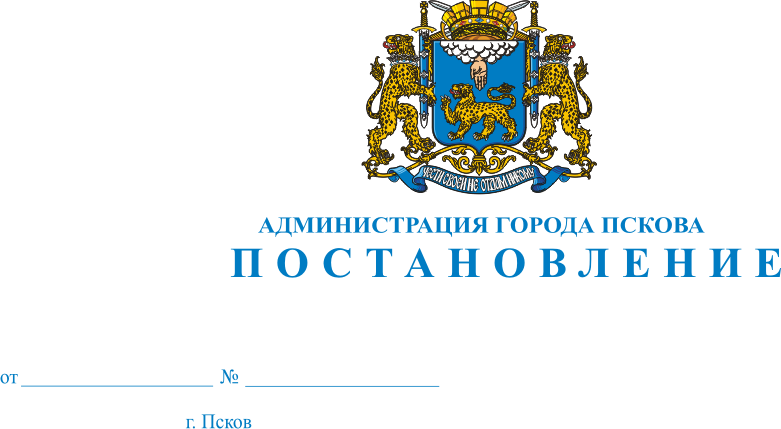 О внесении изменений в Постановление Администрации города Пскова от 03.08.2009 № 1313 «О создании Координационного совета по содействию развитию малого и среднего предпринимательства при Администрации города Пскова»В связи с произошедшими кадровыми изменениями, в целях повышения эффективности деятельности Координационного совета по содействию развитию малого и среднего предпринимательства при Администрации города Пскова, руководствуясь статьями 32, 34 Устава муниципального образования «Город Псков», Администрация города ПсковаПОСТАНОВЛЯЕТ:1. Внести в Постановление Администрации города Пскова от 03.08.2009 № 1313 «О создании Координационного совета по содействию развитию малого и среднего предпринимательства при Администрации города Пскова» следующие изменения:1) пункт 2 раздела «6. Организация деятельности Координационного совета» Приложения №1 «Положение о Координационном совете по содействию развитию малого и среднего предпринимательства при Администрации города Пскова» изложить в новой редакции:«2. Заседания Координационного совета проводятся очно и заочно. Очные заседания проводятся по мере необходимости, но не реже чем один раз в год в соответствии с утвержденным председателем Координационного совета планом. Заочные заседания проводятся по мере необходимости путем направления членам Координационного совета повестки дня заседания и бюллетеней для голосования.»;2) в пункте 9 раздела «6. Организация деятельности Координационного совета» Приложения №1 «Положение о Координационном совете по содействию развитию малого и среднего предпринимательства при Администрации города Пскова» исключить слова «и потребительского рынка»;3) Приложение № 2 «Состав Координационного совета по содействию развитию малого и среднего предпринимательства при Администрации города Пскова» к Постановлению Администрации города Пскова от 03.08.2009 № 1313 «О создании Координационного совета по содействию развитию малого и среднего предпринимательства при Администрации города Пскова» изложить в следующей редакции:«Приложение № 2 к ПостановлениюАдминистрации города Псковаот 03.08.2009 № 1313 СОСТАВКоординационного совета по содействию развитию малого и среднего предпринимательства при Администрации города ПсковаКалашников			- Глава Администрации города Пскова, Игорь Викторович		Председатель СоветаИванова				- Заместитель Главы АдминистрацииТатьяна Леонидовна		города Пскова, заместитель Председателя СоветаСтепаненков			- председатель Комитета социально -                  Марк Валерьевич 		экономического развития Администрации					города Пскова, заместитель Председателя 					СоветаИванова 				- начальник отдела содействия развитиюЮлия Николаевна 	предпринимательства Комитета социально- экономического развития Администрации города Пскова, секретарь Совета (без права голоса)Члены Совета:Дагаева				- декан факультета менеджмента  ФГБОУ ВПО Ирина Анатольевна		«Псковский государственный университет» (по согласованию)Журавлева				- директор АНО «Фонд гарантий и развития Светлана Ивановна		предпринимательства Псковской области                       (по согласованию)Зубов 		- президент Торгово-промышленной Владимир Анатольевич		палаты Псковской области (по согласованию)Копылов				- заместитель Главы города Пскова, Александр Михайлович	депутат Псковской городской Думы (по согласованию)Лесников 				- председатель Совета Псковского регионального  Валерий Семенович 		отделения общероссийской общественной организации малого и среднего  предпринимательства «ОПОРА РОССИИ», депутат Псковской городской Думы (по согласованию)Марков 				- заместитель председателя ГосударственногоСергей Михайлович		 комитета Псковской области по экономическому					развитию и инвестиционной политике (по согласованию)Милонаец		- руководитель Управления ФедеральнойОльга Викторовна		антимонопольной службы России по Псковской области (по согласованию) Мурылев 				- Уполномоченный по защите прав Аркадий Анатольевич 		предпринимателей в Псковской области(по согласованию)Самохвалова			- президент Ассоциации туроператоровГелена Геннадьевна		и туриндустрии Северо-Запада «АСТУР»(по согласованию)Стороненков 			- депутат Псковской городской Думы»		 Григорий Иванович                 (по согласованию)».2. Опубликовать настоящее Постановление в газете «Псковские Новости» и разместить на официальном сайте муниципального образования «Город Псков» в сети Интернет.3. Настоящее Постановление вступает в силу с момента его официального опубликования.4. Контроль за исполнением настоящего Постановления возложить на заместителя Главы Администрации города Пскова Иванову Т.Л.Глава Администрации города Пскова			           И.В. КалашниковПроект Постановления вносит:Председатель Комитета социально-экономического развития Администрации города Пскова					М.В. СтепаненковСогласовано:Заместитель Главы Администрации города Пскова								Т.Л. ИвановаУправляющий делами Администрации города Пскова								Г.В. ПетроваПредседатель Комитетаправового обеспечения Администрации города Пскова					В.А. Наводкин